ENGLISH EXAM – SECOND GRADEUNIT 2 (COMIC STRIP)STUDENT’S NAME: _______________________________________ GROUP: _______ TEACHER’S NAME: _____________________________ DATE: ___________________MARK YOUR ANSWERS HEREINSTRUCTIONS: CHOOSE THE CORRECT ANSWER.PART 2Match the pictures with the adjectives.1 Weak, 2 Pretty,3 Old1 Handsome, 2 Ugly, 3 Beautiful1 Strong, 2 Beautiful, 3 Ugly1 Brave, 2 Evil, 3 KindWhich fantasy character is? Look at the list of adjectives and choose the character that describes.UnicornGnomePrincessWitchWhich are the elements of a comic strip?Beginning, middle and end.Scooby Doo, Shaggy, Daphne, Fred and Velma.Panels, layouts, drawings, speech balloons and characters.Code, name of the product, size, color and price.Look at the part of the comic strip and choose the right option to complete what the character said.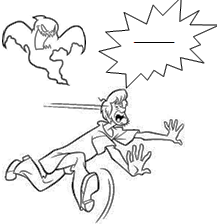 Help!Good morning.I’m hungry. Delicious!Choose the correct bubble speech for this panel of the comic strip.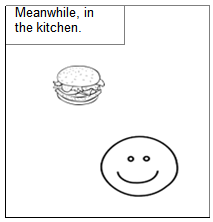 Choose the correct bubble speech for this panel of the comic strip.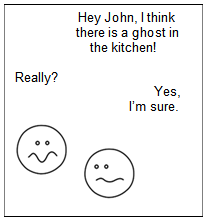 Put in order the panels of the comic.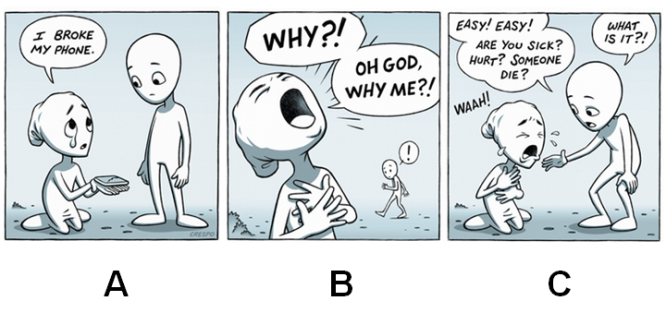 A, B, CB, C, AB, A, CC, B, A8. Complete the panel.1-beautiful 	2-lives	3-her1-story 	2-is 	3-castle1-in	2-on	3-into1-strong	2-likes	3-him		SCORE:12345678123Old, ugly, evil, wicked, black, female, mean, cruel & wrinkled.Once upon a time there was a 1)____ princess named Farah, who 2)____ in a big palace. When she was 15, a horrible witch put a curse on 3)____.